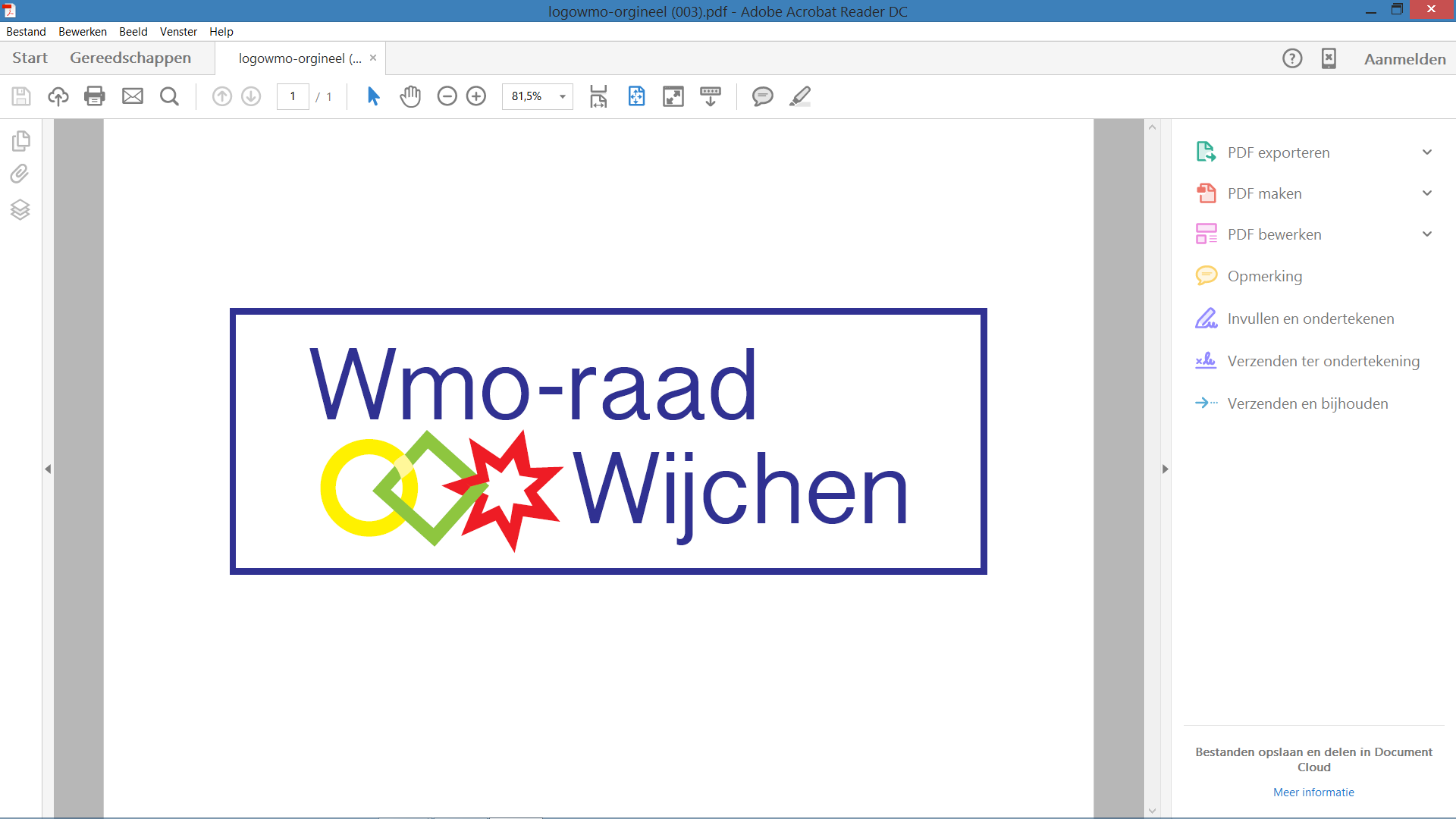 			Wijchen 7 jan.2019Secretariaat:G.J.M. Wesseling6601 PG Wijchen024-6415251g.wesseling@t-mobilethuis.nlAGENDA voor de vergadering van de Wmo - raad Wijchen.d.d. 9 JANUARI   2019 in het  Koetshuis kamer 8 				13.30 u. - 17.00 u.1.  13.30 u. - 15.30 u. Studiemiddag met Emre:				Inclusief info vanuit de communicatiehoek			Mogelijke onderwerpen: 
		- hoe gaan we om met soc.media? vervolg  van 4 juli 2018 
		- Wat zijn do’s en don’ts voor WMO raad? 
		- Vaardigheden gebruik DropBox. 2.  15.30 u. - 16.00 u. We ontvangen wethouder Titus Burgers				Inclusief Van en voor Theo Anema3.  16.00 u. - 16.05 u. Vaststelling Agenda4.  16.05 u. - 16.10 u. Goedkeuring Notulen d.d. 12 dec. 2018.                                     - voorstel: de vergaderring van 10 juli, te verzetten 				  naar 3 juli, inclusief het gesprek met de wethouder.	5.  16.10 u. – 16.20 u. Actielijst 14 dec. 20186.  16.20 u. – 16.35 u. Begroting 20197.  16.35 u. – 16.50 u. Vermeldenswaard vanuit de aandachtsgebieden 				Senioren – Jeugd – doelgroepenvervoer8.  16.50 u. - 16.55 u.	 Rondvraag en Sluiting